Catapults and Quadratic Regression – A Co-Teaching Lesson Plan Co-Teaching Approaches A “(Y)” in front of the following list items indicates the approach is outlined in the lesson. An “(N)” in front of the following list items indicates the approach is not outlined in the lesson.SubjectAlgebra, Functions, and Data Analysis (AFDA)StrandAlgebra and FunctionsTopicFinding and modeling quadratic curve of best fitSOLAFDA.3	The student will collect and analyze data, determine the equation of the curve of best fit in order to make predictions, and solve practical problems using models of linear, quadratic, and exponential functions.OutcomesStudents will use a graphing calculator to find a quadratic curve of best fit. Using a catapult of their own design, students will model a parabolic relationship, collect data, and draw conclusions from data and the quadratic curve of best fit.Materials Computer hooked to a projector (for intro videos)Catapult building materialsPlastic spoons, rubber bands, clothes pins, tapeOverhead projectorStudent or teacher phones (for slow-motion recording feature)Orange ping pong balls Quadratic Regressions (Curve of Best Fit) worksheet (attached)Flying Quadratics worksheet (attached)Vocabularycurve of best fit, domain, quadratic, range, regression, vertex, x-intercept, y-interceptCo-Teacher ActionsSpecially Designed InstructionUsing both visual (linear regression examples drawn on board) and auditory (discussion) cues, (GE and SE) activates prior knowledge.Using the Catapult activity incorporates kinesthetic connections to mathematical concepts (GE and SE).Using real-world situations in the closure activity allows the SE to help students transfer knowledge from class activity to real-world situations.AccommodationsRead aloud for all instructions.Allow extra time for written work.Allow discussion response for students with written expression deficits.Providing a shortened Flying Quadratics assignment for those who need it.Allowing students unable to fling the catapult to use other students’ data.ModificationsFor those students requiring a modified curriculum, content could be modified to include only linear functions.Notes“Special educator” as noted in this lesson plan might be an EL teacher, speech pathologist, or other specialist co-teaching with a general educator.Note: The following pages are intended for classroom use for students as a visual aid to learning.Virginia Department of Education©2019Quadratic Regression (Curve of Best Fit)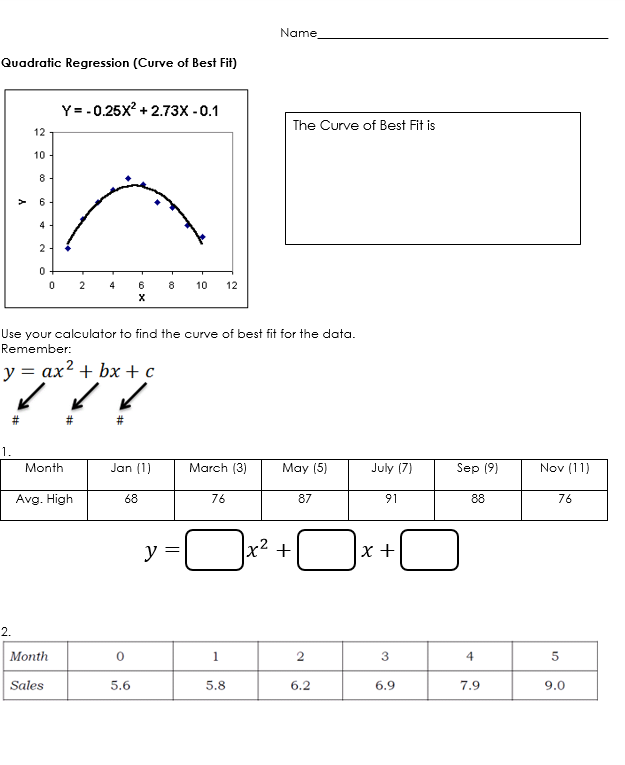 Quadratic Regression (Curve of Best Fit)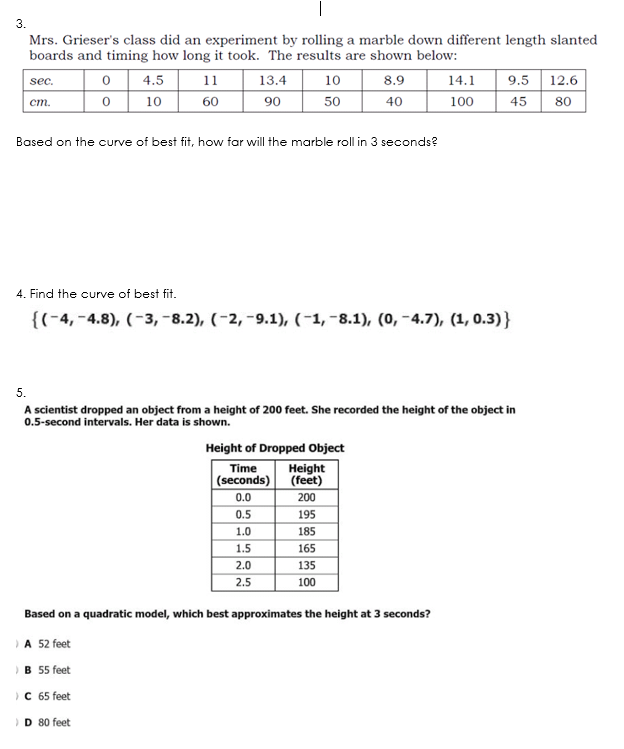 Flying Quadratics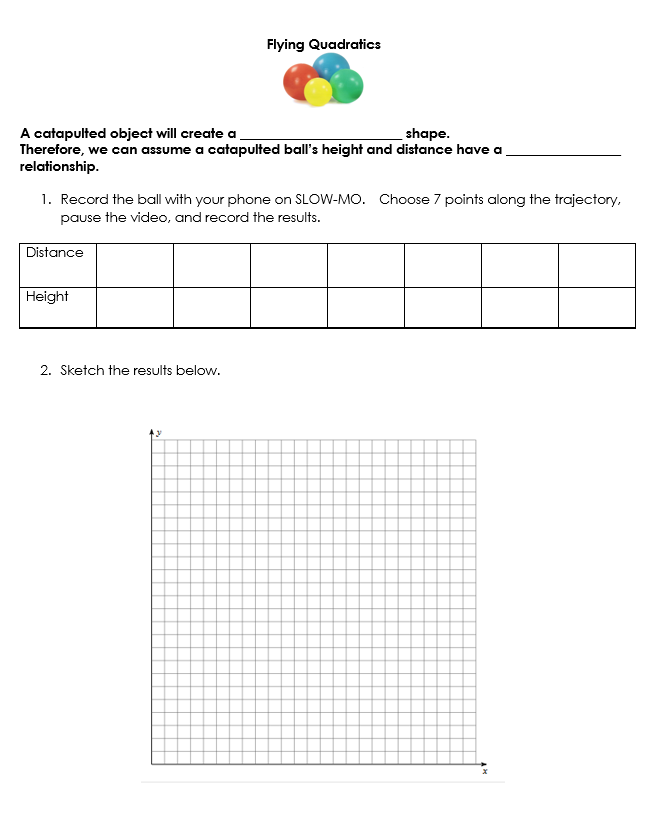 Flying Quadratics, cont.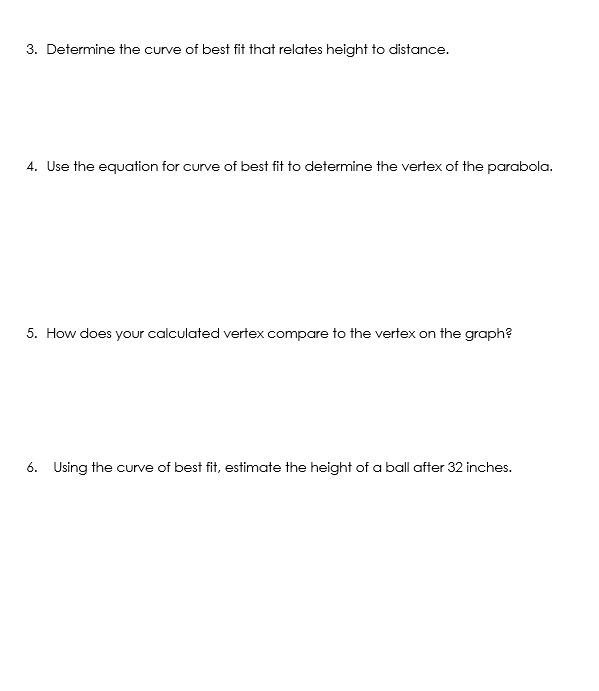 (Y) Parallel Teaching(Y) Station Teaching(N) Alternative Teaching(Y) Team Teaching(N) One Teach/One Observe(Y) One Teach/One AssistLesson ComponentCo-Teaching Approach(es)General Educator (GE)Special Educator (SE)Anticipatory SetTeam teaching/ Parallel teaching GE activates prior knowledge by discussing linear relationships and regression/line of best fit.GE divides class in half randomly. Leads discussion on “Quadratic Regression” notes with group 1. Prompts students to verbalize new concept of quadratic regression.SE leads discussion on “Quadratic Regression” notes with group 2.Lesson Activities/ ProceduresTeam TeachGE explains to students the task of building a catapult. Each student creates a catapult using the provided materials. Students then choose one person to represent the group. That person launches a ping pong ball against the projected quadrant 1 grid while another student in the group films the trajectory in slow motion.GE assists students with catapult construction.GE leads students to the hallway and conducts the launchings with each group.SE shows students a pre-built catapult model and launches a ping pong ball to ensure understanding.SE assists students with catapult construction. SE leads students to the hallway and conducts the launchings with each group.Guided/ Independent PracticeTeam TeachingGE assists students in gathering data from the slow-motion video and completing the questions on the Flying Quadratics sheets.SE assists students in gathering data from the slow-motion video and completing the questions on the Flying Quadratics sheets.ClosureOne teach/One assistGE circulates and assists students with closure activity.SE instructs students to write on the index card a real-life situation in which a quadratic curve of best fit would be appropriate. SE collects for discussion tomorrow. Formative Assessment StrategiesTeam TeachingGE checks for understanding during practice.GE collects and grades the Flying Quadratics worksheet.GE collects and discusses the closure activity.SE checks for understanding during practice.GE collects and grades the Flying Quadratics worksheet.GE collects and discusses the closure activity.HomeworkTeam TeachingNo homework is assignedNo homework is assigned